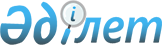 "2009 жылға арналған облыстық бюджет туралы" Жамбыл облыстық мәслихатының 2008 жылғы 18 желтоқсандағы № 10-4 шешіміне өзгерістер мен толықтырулар енгізу туралы
					
			Күшін жойған
			
			
		
					Жамбыл облыстық мәслихатының 2009 жылғы 22 сәуірдегі N 13-3 шешімі. Жамбыл облыстық әділет Департаментінде 2009 жылғы 28 сәуірде 1723 нөмірімен тіркелді. Шешімнің қабылдау мерзімінің өтуіне байланысты қолдану тоқтатылды (Жамбыл облыстық Әділет департаментінің 2013 жылғы 11 наурыздағы N 2-2-17/388 хаты)      Ескерту. Шешімнің қабылдау мерзімінің өтуіне байланысты қолдану тоқтатылды (Жамбыл облыстық Әділет департаментінің 2013 жылғы 11 наурыздағы N 2-2-17/388 хаты).      Ескерту. Тек қана мемлекеттік тілінде қабылданды - Жамбыл облысы Әкімінің 2009.02.26 N 47 Қаулысымен. 

      Қазақстан Республикасының 2008 жылғы 4 желтоқсандағы Бюджеттік кодексіне және "2009-2011 жылдарға арналған республикалық бюджет туралы" Қазақстан Республикасының Заңына өзгерістер мен толықтырулар енгізу туралы" 2009 жылғы 9 сәуірдегі Қазақстан Республикасының Заңына сәйкес облыстық мәслихат ШЕШІМ ЕТЕДІ: 



      1. "2009 жылға арналған облыстық бюджет туралы" Жамбыл облыстық мәслихатының 2008 жылғы 18 желтоқсандағы № 10-4 (Нормативтік құқықтық актілерді мемлекеттік тіркеу тізілімінде № 1716 болып тіркелген, 2009 жылғы 1 қантардағы № 16809-16810 "Ақ жол" газетінде жарияланған), "2009 жылға арналған облыстық бюджет туралы" Жамбыл облыстық мәслихатының 2008 жылғы 18 желтоқсандағы № 10-4 шешіміне өзгерістер енгізу туралы" Жамбыл облыстық мәслихатының 2009 жылғы 11 ақпандағы № 11-4 шешімімен (Нормативтік құқықтық актілерді мемлекеттік тіркеу тізілімінде № 1721 болып тіркелген, 2009 жылғы 21 ақпандағы № 31-32 (17011-17012) "Ақ жол" газетінде жарияланған) өзгерістер енгізілген) 

шешіміне келесі өзгерістер мен толықтырулар енгізілсін: 

      1 тармақта: 

      1) тармақшада: 

      "76 310 855" деген сандар "78 401 100" деген сандармен ауыстырылсын; 

      "7 202 060" деген сандар "7 227 060" деген сандармен 

ауыстырылсын; 

      "69 097 945" деген сандар "71 163 190" деген сандармен ауыстырылсын; 

      2) тармақшада: 

      "77 344 575" деген сандар "79 505 820" деген сандармен ауыстырылсын; 

      3) тармақшада: 

      "292 000" деген сандар "221 000" деген сандармен ауыстырылсын; 

      "652 000" деген сандар "702 000" деген сандармен ауыстырылсын; 

      "360 000" деген сандар "481 000" деген сандармен ауыстырылсын; 

      4 тармақта: 

      "321 901" деген сандар "326 987" деген сандармен ауыстырылсын; 

      мынадай мазмұндағы 5-1 тармағымен толықтырылсын: 

      "5-1. 2009 жылға арналған облыстық бюджетте аудандар мен Тараз қаласының бюджеттеріне республикалық бюджет қаржысы есебінен өңірлерде жұмыспен қамту және кадрларды қайта даярлау стратегиясын іске асыруға 2 385 994 мың теңге сомасында ағымдағы нысаналы трансферттер көзделгені ескерілсін, оның ішінде: 

      білім беру объектілерін күрделі және ағымдағы жөндеуге – 1 107 293 мың теңге; 

      мәдениет объектілерін күрделі және ағымдағы жөндеуге – 224 784 мың теңге; 

      облыстық және аудандық маңызы бар автомобиль жолдары мен қала көшелерін жөндеуге және ұстауға – 340 300 мың теңге; 

      кенттердегі, ауылдардағы (селолардағы), ауылдық (селолық) округтердегі әлеуметтік жобаларды қаржыландыруға – 185 000 мың теңге; 

      әлеуметтік жұмыс орындары мен жастар тәжірибесі бағдарламаларын кеңейтуге - 528 617 мың теңге. 

      Нысаналы трансферттердің аталған сомаларының аудандар мен Тараз қаласының бюджеттеріне бөлінуі Жамбыл облысы әкімдігінің қаулысы негізінде айқындалады."; 

      6 тармақта: 

      "1 539 585" деген сандар "1 044 957" деген сандармен ауыстырылсын; 

      "1 283 485" деген сандар "886 297" деген сандармен ауыстырылсын; 

      "256 100" деген сандар "158 660" деген сандармен ауыстырылсын; 

      7 тармақ алынып тасталынсын; 

      8 тармақта "үйлер салуға және" деген сөздерден кейін "(немесе)" деген сөзбен толықтырылсын; 

      9 тармақта "жалға беретін (коммуналдық) тұрғын үй" деген сөздер алынып тасталынсын, "құрылысына" деген сөзден кейін "және (немесе) мемлекеттік коммуналдық тұрғын үй қорының тұрғын үйін сатып алуға" деген сөздермен толықтырылсын, "дамытуға" деген сөзден кейін, "жайластыруға және (немесе) сатып алуға" деген сөздермен толықтырылсын, "және жайластыруға" деген сөздер алынып тасталынсын; 

      мынадай мазмұндағы 9-1 тармағымен толықтырылсын: 

      "9-1. 2009 жылға арналған облыстық бюджетте аудандар мен Тараз қаласының бюджеттеріне республикалық бюджет қаржысы есебінен өңірлерде жұмыспен қамту және кадрларды қайта даярлау стратегиясын іске асыру мақсатында тұрғын үй-коммуналдық шаруашылық жүйесін қайта жаңғыртуға және дамытуға 739 833 мың теңге сомасында нысаналы трансферттер көзделгені ескерілсін. 

      Нысаналы трансферттердің аталған сомаларының аудандар мен Тараз қаласының бюджеттеріне бөлінуі Жамбыл облысы әкімдігінің қаулысы негізінде айқындалады."; 

      мынадай мазмұндағы 9-2 тармағымен толықтырылсын: 

      "9-2. 2009 жылға арналған облыстық бюджетте республикалық бюджет қаржысы есебінен өңірлерде жұмыспен қамту және кадрларды қайта даярлау стратегиясын іске асыру мақсатында тұрғын үй-коммуналдық шаруашылық жүйесін қайта жаңғыртуға және дамытуға 526 469 мың теңге сомасында шығындар көзделгені ескерілсін". 

      10 тармақта: 

      "6 431 027" деген сандар "9 101 8 48" деген сандармен ауыстырылсын; 

      "1 349 275" деген сандар "1 022 100" деген сандармен ауыстырылсын; 

      мынадай мазмұндағы азат жолдармен толықтырылсын: 

      "жұмыспен қамту және кадрларды қайта даярлау стратегиясын іске асыруға:" 

      "спорт объектілерін күрделі және ағымдағы жөндеуге – 49 800 мың теңге"; 

      "білім беру объектілерін күрделі және ағымдағы жөндеуге – 452 507 мың теңге"; 

      "денсаулық сақтау объектілерін күрделі және ағымдағы жөндеуге – 434 700 мың теңге"; 

      "әлеуметтік қамсыздандыру объектілерін күрделі және ағымдағы жөндеуге – 100 700 мың теңге"; 

      "мәдениет объектілерін күрделі және ағымдағы жөндеуге – 167 016 мың теңге"; 

      "облыстық және аудандық маңызы бар автомобиль жолдары мен қала көшелерін жөндеуге және ұстауға – 910 000 мың теңге"; 

      "кадрларды даярлауға және қайта даярлауға - 883273 мың теңге."; 

      мынадай мазмұндағы 10-1 тармағымен толықтырылсын: 

      "10-1. 2009 жылға арналған облыстық бюджетте облыстық бюджет есебінен өңірлерде жұмыспен қамту және кадрларды қайта даярлау стратегиясын іске асыруға шығындар: 

      спорт объектілерін күрделі және ағымдағы жөндеуге – 15 200 мың теңге; 

      білім беру объектілерін күрделі және ағымдағы жөндеуге – 40 060 мың теңге; 

      денсаулық сақтау объектілерін күрделі және ағымдағы жөндеуге – 122 694 мың теңге; 

      әлеуметтік қамсыздандыру объектілерін күрделі және ағымдағы жөндеуге – 28 700 мың теңге көзделгені ескерілсін". 

      мынадай мазмұндағы 10-2 тармағымен толықтырылсын: 

      "10-2. 2009 жылға арналған облыстық бюджетте аудандар мен Тараз қаласының бюджеттеріне облыстық бюджет қаржысы есебінен өңірлерде жұмыспен қамту және кадрларды қайта даярлау стратегиясын іске асыру мақсатында тұрғын үй-коммуналдық шаруашылық жүйесін қайта жаңғыртуға және дамытуға 358 240 мың теңге сомасында нысаналы трансферттер көзделгені ескерілсін. 

      Нысаналы трансферттердің аталған сомаларының аудандар мен Тараз қаласының бюджеттеріне бөлінуі Жамбыл облысы әкімдігінің қаулысы негізінде айқындалады."; 

      12 тармақта: 

      "3 743 532" деген сандар "3 500 241" деген сандармен ауыстырылсын; 

      мынадай мазмұндағы 12-1 тармағымен толықтырылсын: 

      "12-1. 2009 жылға арналған облыстық бюджетте аудандар мен Тараз қаласының бюджеттеріне облыстық бюджет қаржысы есебінен өңірлерде жұмыспен қамту және кадрларды қайта даярлау стратегиясын іске асыруға 

591 270 мың теңге сомасында ағымдағы нысаналы трансферттер көзделгені ескерілсін, оның ішінде: 

      білім беру объектілерін күрделі және ағымдағы жөндеуге – 254544 мың теңге; 

      облыстық және аудандық маңызы бар автомобиль жолдары мен қала көшелерін жөндеуге және ұстауға – 265 031 мың теңге; 

      кенттердегі, ауылдардағы (селолардағы), ауылдық (селолық) округтердегі әлеуметтік жобаларды қаржыландыруға – 71 695 мың теңге. 

      Нысаналы трансферттердің аталған сомаларының аудандар мен Тараз қаласының бюджеттеріне бөлінуі Жамбыл облысы әкімдігінің қаулысы негізінде айқындалады."; 

      мынадай мазмұндағы 12-2 тармағымен толықтырылсын: 

      "12-2. 2009 жылға арналған облыстық бюджетте облыстық бюджет қаржысы есебінен шағын және орта бизнесті қаржыландыруға және ауыл халқына шағын кредит беру үшін "ҚазАгро" Ұлттық басқару холдингі" Акционерлік қоғамының еншілес ұйымдарына кредит беруге 50 000 мың теңге сомасында көзделгені ескерілсін." 

      Көрсетілген шешімдегі 1 және 2 қосымшалар осы шешімнің 1 және 2 қосымшаларына сәйкес жаңа редакцияда мазмұндалсын. 



      2. Осы шешім әділет органдарында мемлекеттік тіркеуден өткен күннен бастап күшіне енеді және 2009 жылдың 1 қаңтарынан бастап қолданысқа енгізіледі.       Облыстық мәслихат                          Облыстық мәслихаттың

      сессиясының төрағасы                       хатшысы 

      У. ОРАЛБЕК                                 Ә. ӘСІЛБЕКОВ 

Жамбыл облысы мәслихатының 

2009 жылғы 22 сәуірдегі 

№ 13-3 шешіміне 1 қосымша Жамбыл облысы мәслихатының 

2008 жылғы 18 желтоқсандағы 

№ 10-4 шешіміне 1 қосымша  

2009 жылға арналған облыстық бюджет       

Жамбыл облысы мәслихатының 

2009 жылғы "22" сәуірдегі 

№ 13-3 шешіміне 2 қосымша Жамбыл облысы мәслихатының 

2008 жылғы 18 желтоқсандағы 

№ 10-4 шешіміне 2 қосымша  

2009 жылға арналған облыстық бюджеттің бюджеттік инвестициялық жобаларды (бағдарламаларды) іске асыруға, ұлғайтуға бағытталатын бюджеттік бағдарламаларға бөлінген бюджеттік даму бағдарламаларының тізбесі 
					© 2012. Қазақстан Республикасы Әділет министрлігінің «Қазақстан Республикасының Заңнама және құқықтық ақпарат институты» ШЖҚ РМК
				Санаты Санаты Санаты Санаты Сомасы, мың теңге Сыныбы Сыныбы Сыныбы Сомасы, мың теңге Ішкі сыныбы Ішкі сыныбы Сомасы, мың теңге Атауы Сомасы, мың теңге 1 1 1 2 3 І. КІРІСТЕР 78 401 100 1 САЛЫҚТЫҚ ТҮСІМДЕР 7 227 060 01 Табыс салығы 3 235 711 2 Жеке табыс салығы 3 235 711 03 Әлеуметтік салық 3 629 330 1 Әлеуметтік салық 3 629 330 05 Тауарларға, жұмыстарға және қызметтер көрсетуге салынатын iшкi салықтар 362 019 3 Табиғи және басқа ресурстарды пайдаланғаны үшiн түсетiн түсiмдер 362 019 2 САЛЫҚТЫҚ ЕМЕС ТҮСІМДЕР 10 450 01 Мемлекет меншiгінен түсетiн түсімдер 10 450 1 Мемлекеттік кәсiпорынның таза кірісі бір бөлігіндегі түсімдер 100 3 Мемлекет меншігіндегі акциялардың мемлекеттік пакетіне дивидендтер 350 5 Мемлекет меншігіндегі мүлікті жалға беруден түсетін кірістер 10 000 3 НЕГІЗГІ КАПИТАЛДЫ САТУДАН ТҮСЕТІН ТҮСІМДЕР 400 01 Мемлекеттік мекемелерге бекітілген мемлекеттік мүлікті сату 400 1 Мемлекеттік мекемелерге бекітілген мемлекеттік мүлікті сату 400 4 ТРАНСФЕРТТЕРДІҢ ТҮСІМДЕРІ 71 163 190 02 Мемлекеттiк басқарудың жоғары тұрған органдарынан түсетiн трансферттер 71 163 190 1 Республикалық бюджеттен түсетiн трансферттер 71 163 190 Функционалдық топ Функционалдық топ Функционалдық топ Функционалдық топ Сомасы, мың теңге Бюджеттік бағдарламалардың әкiмшiсi Бюджеттік бағдарламалардың әкiмшiсi Бюджеттік бағдарламалардың әкiмшiсi Сомасы, мың теңге Бағдарлама Бағдарлама Сомасы, мың теңге Атауы Сомасы, мың теңге 1 1 1 2 3 II. Шығындар 79 505 820 1 Жалпы сипаттағы мемлекеттiк қызметтер 1 859 616 110 Облыс мәслихатының аппараты 27 030 001 Облыс мәслихатының қызметін қамтамасыз ету 27 030 120 Облыс әкімінің аппараты 508 273 001 Облыс әкімінің қызметін қамтамасыз ету 351 273 002 Ақпараттық жүйелер құру 157 000 257 Облыстың қаржы басқармасы 1 253 189 001 Қаржы басқармасының қызметін қамтамасыз ету 108 275 003 Біржолғы талондарды беруді ұйымдастыру және біржолға талондарды өткізуден түсетін сомаларды толық жиналуын қамтамасыз ету 45 927 009 Коммуналдық меншікті жекешелендіруді ұйымдастыру 1 500 113 Жергілікті бюджеттерден алынатын трансферттер 1 097 487 258 Облыстың экономика және бюджеттік жоспарлау басқармасы 71 124 001 Экономика және бюджеттік жоспарлау басқармасының қызметін қамтамасыз ету 71 124 2 Қорғаныс 72 207 250 Облыстың жұмылдыру дайындығы, азаматтық қорғаныс, авариялар мен дүлей зілзалардың алдын алуды және жоюды ұйымдастыру басқармасы 34 684 003 Жалпыға бірдей әскери міндетті атқару шеңберіндегі іс-шаралар 23 861 007 Аумақтық қорғанысты дайындау және облыстық ауқымдағы аумақтық қорғаныс 10 823 250 Облыстың жұмылдыру дайындығы, азаматтық қорғаныс, авариялар мен дүлей зілзалардың алдын алуды және жоюды ұйымдастыру басқармасы 37 523 001 Жұмылдыру дайындығы, азаматтық қорғаныс, авариялар мен дүлей зілзалардың алдын алуды және жоюды ұйымдастыру басқармасының қызметін қамтамасыз ету 25 436 005 Облыстық ауқымдағы жұмылдыру дайындығы және жұмылдыру 12 087 3 Қоғамдық тәртіп, қауіпсіздік, құқық, сот, қылмыстық-атқару қызметі 2 574 301 252 Облыстық бюджеттен қаржыландырылатын атқарушы ішкі істер органы 2 574 301 001 Облыстық бюджеттен қаржыландырылатын атқарушы ішкі істер органының қызметін қамтамасыз ету 2 401 340 002 Облыс аумағында қоғамдық тәртiптi қорғау және қоғамдық қауiпсiздiктi қамтамасыз ету 44 162 003 Қоғамдық тәртіпті қорғауға қатысатын азаматтарды көтермелеу 657 008 Республикалық бюджеттен берілетін ағымдағы нысаналы трансферттер есебiнен автомобиль жолдарының жұмыс істеуін қамтамасыз ету 128 142 4 Бiлiм беру 10 315 564 260 Облыстың туризм, дене шынықтыру және спорт басқармасы 1 150 647 006 Балаларға қосымша бiлiм беру 920 076 007 Мамандандырылған бiлiм беру ұйымдарында спорттағы дарынды балаларға жалпы бiлiм беру 230 571 261 Облыстың білім беру басқармасы 2 351 392 003 Арнайы білім беретін оқу бағдарламалары бойынша жалпы білім беру 908 280 006 Мамандандырылған білім беру ұйымдарында дарынды балаларға жалпы білім беру 564 179 018 Жаңадан іске қосылатын білім беру объектілерін ұстауға аудандар (облыстық маңызы бар қалалар) бюджеттеріне берілетін ағымдағы нысаналы трансферттер 267 423 026 Аудандар (облыстық маңызы бар қалалар) бюджеттеріне білім беру саласында мемлекеттік жүйенің жаңа технологияларын енгізуге берілетін ағымдағы нысаналы трансферттер 362 369 048 Аудандардың (облыстық маңызы бар қалалардың) бюджеттеріне бастауыш, негізгі орта және жалпы орта білім беретін мемлекеттік мекемелердегі физика, химия, биология кабинеттерін оқу жабдығымен жарақтандыруға берілетін ағымдағы нысаналы трансферттер 110 616 058 Аудандардың (облыстық маңызы бар қалалардың) бюджеттеріне бастауыш, негізгі орта және жалпы орта білім беретін мемлекеттік мекемелерде лингафондық және мультимедиалық кабинеттер құруға берілетін ағымдағы нысаналы трансферттер 138 525 253 Облыстың денсаулық сақтау басқармасы 200 388 043 Техникалық және кәсіптік, орта білімнен кейінгі білім беру мекемелерінде мамандар даярлау 200 388 261 Облыстың білім беру басқармасы 1 930 960 024 Техникалық және кәсіптік білім беру ұйымдарында мамандар даярлау 1 930 960 252 Облыстық бюджеттен қаржыландырылатын атқарушы ішкі істер органы 38 634 007 Кадрлардың біліктілігін арттыру және оларды қайта даярлау 38 634 253 Облыстың денсаулық сақтау басқармасы 67 083 003 Кадрларының біліктілігін арттыру және оларды қайта даярлау 44 000 060 Даярлау және қайта даярлау 23 083 261 Облыстың білім беру басқармасы 931 086 010 Кадрлардың біліктілігін арттыру және оларды қайта даярлау 70 896 060 Даярлау және қайта даярлау 860 190 261 Облыстың білім беру басқармасы 2 183 498 001 Білім беру басқармасының қызметін қамтамасыз ету 53 319 002 Ақпараттық жүйелер құру 976 004 Білім берудің мемлекеттік облыстық мекемелерінде білім беру жүйесін ақпараттандыру 3 164 005 Білім берудің мемлекеттік облыстық мекемелер үшін оқулықтар мен оқу-әдiстемелiк кешендерді сатып алу және жеткізу 52 082 008 Өңірлік жұмыспен қамту және кадрларды қайта даярлау стратегиясын іске асыру шеңберінде білім беру объектілерін күрделі, ағымды жөндеу 492 567 009 Аудандардың (облыстық маңызы бар қалалардың) бюджеттеріне өңірлік жұмыспен қамту және кадрларды қайта даярлау стратегиясын іске асыру шеңберінде білім беру объектілерін күрделі, ағымды жөндеуге берілетін ағымдағы нысаналы трансферттер 1 361 837 007 Облыстық ауқымда мектеп олимпиадаларын, мектептен тыс іс-шараларды және конкурстар өткізу 115 220 011 Балалар мен жеткіншектердің психикалық денсаулығын зерттеу және халыққа психологиялық-медициналық-педагогикалық консультациялық көмек көрсету 101 122 029 Әдістемелік жұмыс 3 211 271 Облыстың құрылыс басқармасы 1 461 876 004 Білім беру объектілерін салуға және реконструкциялауға аудандар (облыстық маңызы бар қалалар) бюджеттеріне берілетін нысаналы даму трансферттер 1 331 276 037 Білім беру объектілерін салу және реконструкциялау 130 600 5 Денсаулық сақтау 22 041 483 253 Облыстың денсаулық сақтау басқармасы 7 963 423 004 Бастапқы медициналық-санитарлық көмек және денсаулық сақтау ұйымдары мамандарының жолдамасы бойынша стационарлық медициналық көмек көрсету 7 963 423 253 Облыстың денсаулық сақтау басқармасы 208 027 005 Жергiлiктi денсаулық сақтау ұйымдары үшiн қан, оның құрамдас бөліктері мен препараттарын өндiру 74 831 007 Салауатты өмір салтын насихаттау 132 363 017 Шолғыншы эпидемиологиялық қадағалау жүргізу үшін тест-жүйелерін сатып алу 833 253 Облыстың денсаулық сақтау басқармасы 4 663 790 009 Әлеуметтік-елеулі және айналадағылар үшін қауіп төндіретін аурулармен ауыратын адамдарға медициналық көмек көрсету 3 581 870 019 Туберкулез ауруларын туберкулез ауруларына қарсы препараттарымен қамтамасыз ету 117 977 020 Диабет ауруларын диабетке қарсы препараттарымен қамтамасыз ету 288 902 021 Онкологиялық ауруларды химия препараттарымен қамтамасыз ету 205 410 022 Бүйрек жетімсіз ауруларды дәрі-дәрмек құралдарымен, диализаторлармен, шығыс материалдарымен және бүйрегі алмастырылған ауруларды дәрі-дәрмек құралдарымен қамтамасыз ету 54 304 026 Гемофилиямен ауыратын ересек адамдарды емдеу кезінде қанның ұюы факторлармен қамтамасыз ету 141 394 027 Халыққа иммунды алдын алу жүргізу үшін вакциналарды және басқа иммундық-биологиялық препараттарды орталықтандырылған сатып алу 273 933 253 Облыстың денсаулық сақтау басқармасы 5 648 055 010 Халыққа бастапқы медициналық-санитарлық көмек көрсету 5 132 672 014 Халықтың жекелеген санаттарын амбулаториялық деңгейде дәрілік заттармен және мамандандырылған балалар және емдік тамақ өнімдерімен қамтамасыз ету 515 383 253 Облыстың денсаулық сақтау басқармасы 549 570 011 Жедел және шұғыл көмек көрсету және санитарлық авиация 522 503 012 Төтенше жағдайларда халыққа медициналық көмек көрсету 27 067 253 Облыстың денсаулық сақтау басқармасы 715 083 001 Денсаулық сақтау басқармасының қызметін қамтамасыз ету 86 025 002 Өңірлік жұмыспен қамту және кадрларды қайта даярлау стратегиясын іске асыру шеңберінде денсаулық сақтау объектілерін күрделі, ағымды жөндеу 557 394 008 Қазақстан Республикасында ЖҚТБ індетінің алдын алу және қарсы күрес жөніндегі іс-шараларды іске асыру 32 531 016 Азаматтарды елді мекеннің шегінен тыс емделуге тегін және жеңілдетілген жол жүрумен қамтамасыз ету 10 557 018 Ақпараттық талдау орталықтарының қызметін қамтамасыз ету 28 576 271 Облыстың құрылыс басқармасы 2 293 535 038 Денсаулық сақтау объектілерін салу және реконструкциялау 2 293 535 6 Әлеуметтiк көмек және әлеуметтiк қамсыздандыру 2 945 814 256 Облыстың жұмыспен қамтылу мен әлеуметтік бағдарламаларды үйлестіру басқармасы 860 442 002 Жалпы үлгідегі мүгедектер мен қарттарды әлеуметтік қамтамасыз ету 860 442 261 Облыстың білім беру басқармасы 521 706 015 Жетiм балаларды, ата-анасының қамқорлығынсыз қалған балаларды әлеуметтік қамсыздандыру 521 706 256 Облыстың жұмыспен қамтылу мен әлеуметтік бағдарламаларды үйлестіру басқармасы 1 019 866 003 Мүгедектерге әлеуметтік қолдау көрсету 164 262 020 Аудандар (облыстық маңызы бар қалалар) бюджеттеріне ең төменгі күнкөріс деңгейі мөлшерінің өсуіне байланысты мемлекеттік атаулы әлеуметтік көмек пен 18 жасқа дейінгі балаларға ай сайынғы мемлекеттік жәрдемақы төлеуге берілетін ағымдағы нысаналы трансферттер 326 987 027 Аудандар (облыстық маңызы бар қалалар) бюджеттеріне әлеуметтік жұмыс орындары және жастар тәжірибесі бағдарламасын кеңейтуге ағымдағы нысаналы трансферттер 528 617 256 Облыстың жұмыспен қамтылу мен әлеуметтік бағдарламаларды үйлестіру басқармасы 543 800 001 Жұмыспен қамту мен әлеуметтік бағдарламаларды үйлестіру басқармасының қызметін қамтамасыз ету 70 284 004 Ақпараттық жүйелер құру 20 005 Өңірлік жұмыспен қамту және кадрларды қайта даярлау стратегиясын іске асыру шеңберінде әлеуметтiк қамсыздандыру объектілерін күрделі, ағымды жөндеу 129 400 022 Аудандар (облыстық маңызы бар қалалар) бюджеттеріне медициналық-әлеуметтік мекемелерде тамақтану нормаларын ұлғайтуға берілетін ағымдағы нысаналы трансферттер 14 096 113 Жергілікті бюджеттерден алынатын трансфертер 330 000 7 Тұрғын үй-коммуналдық шаруашылық 5 523 631 271 Облыстың құрылыс басқармасы 1 926 945 010 Аудандардың (облыстық маңызы бар қалалардың) бюджеттеріне мемлекеттік коммуналдық тұрғын үй қорының тұрғын үйін салуға және (немесе) сатып алуға берілетін нысаналы даму трансферттері 683 945 012 Аудандардың (облыстық маңызы бар қалалардың) бюджеттеріне инженерлік-коммуникациялық инфрақұрылымды дамытуға, жайластыруға және (немесе) сатып алуға берілетін нысаналы даму трансферттері 1 243 000 271 Облыстың құрылыс басқармасы 2 382 563 011 Сумен жабдықтау жүйесін дамытуға аудандар (облыстық маңызы бар қалалар) бюджеттеріне берілетін нысаналы даму трансферттер 1 284 490 045 Аудандардың (облыстық маңызы бар қалалардың) бюджеттеріне өңірлік жұмыспен қамту және кадрларды қайта даярлау стратегиясын іске асыру шеңберінде инженерлік коммуникациялық инфрақұрылымды дамытуға берілетін ағымдағы нысаналы трансферттер 1 098 073 279 Облыстың Энергетика және коммуналдық шаруашылық басқармасы 1 214 123 001 Энергетика және коммуналдық шаруашылық басқармасының қызметін қамтамасыз ету 32 204 004 Елді мекендерді газдандыру 243 450 020 Өңірлік жұмыспен қамту және кадрларды қайта даярлау стратегиясын іске асыру шеңберінде инженерлік коммуникациялық инфрақұрылымды дамыту 526 469 113 Жергілікті бюджеттерден алынатын трансфертер 412 000 8 Мәдениет, спорт, туризм және ақпараттық кеңістiк 2 457 050 262 Облыстың мәдениет басқармасы 503 238 001 Мәдениет басқармасының қызметін қамтамасыз ету 22 474 003 Мәдени-демалыс жұмысын қолдау 76 680 005 Тарихи-мәдени мұралардың сақталуын және оған қол жетімді болуын қамтамасыз ету 209 334 007 Театр және музыка өнерін қолдау 194 750 260 Облыстың туризм, дене шынықтыру және спорт басқармасы (бөлімі) 826 479 001 Туризм, дене шынықтыру және спорт басқармасының қызметін қамтамасыз ету 30 934 002 Өңірлік жұмыспен қамту және кадрларды қайта даярлау стратегиясын іске асыру шеңберінде спорт объектілерін күрделі, ағымды жөндеу 65 000 003 Облыстық деңгейінде спорт жарыстарын өткізу 19 017 004 Әртүрлi спорт түрлерi бойынша облыстық құрама командаларының мүшелерiн дайындау және олардың республикалық және халықаралық спорт жарыстарына қатысуы 711 528 271 Облыстың құрылыс басқармасы 40 590 017 Спорт объектілерін дамыту 40 590 259 Облыстың мұрағат және құжаттама басқармасы 138 685 001 Мұрағат және құжаттама басқармасының қызметін қамтамасыз ету 11 252 002 Мұрағат қорының сақталуын қамтамасыз ету 127 433 262 Облыстың мәдениет басқармасы 60 630 008 Облыстық кітапханалардың жұмыс істеуін қамтамасыз ету 60 630 263 Облыстың ішкі саясат басқармасы 193 192 002 Бұқаралық ақпарат құралдары арқылы мемлекеттік ақпарат саясатын жүргізу 193 192 264 Облыстың тілдерді дамыту басқармасы 65 148 001 Тілдерді дамыту басқармасының қызметін қамтамасыз ету 20 225 002 Мемлекеттiк тiлдерін және Қазақстан халықтарының басқа да тiлдерiн дамыту 44 923 260 Облыстың туризм, дене шынықтыру және спорт басқармасы (бөлімі) 5 274 013 Туристік қызметті реттеу 5 274 262 Облыстың мәдениет басқармасы 391 800 006 Өңірлік жұмыспен қамту және кадрларды қайта даярлау стратегиясын іске асыру шеңберінде мәдениет объектілерін күрделі, ағымды жөндеу 167 016 009 Аудандардың (облыстық маңызы бар қалалардың) бюджеттеріне өңірлік жұмыспен қамту және кадрларды қайта даярлау стратегиясын іске асыру шеңберінде мәдениет объектілерін күрделі, ағымды жөндеуге берілетін ағымдағы нысаналы трансферттер 224 784 263 Облыстың ішкі саясат басқармасы 232 014 001 Ішкі саясат басқармасының қызметін қамтамасыз ету 172 639 003 Жастар саясаты саласында өңірлік бағдарламаларды іске асыру 58 380 004 Ақпараттық жүйелер құру 995 9 Отын-энергетика кешенi және жер қойнауын пайдалану 459 755 279 Облыстың Энергетика және коммуналдық шаруашылық басқармасы 459 755 007 Жылу-энергетика жүйесін дамыту 459 755 10 Ауыл, су, орман, балық шаруашылығы, ерекше қорғалатын табиғи аумақтар, қоршаған ортаны және жануарлар дүниесін қорғау, жер қатынастары 2 952 887 255 Облыстың ауыл шаруашылығы басқармасы 1 772 615 001 Ауыл шаруашылығы басқармасының қызметін қамтамасыз ету 62 808 002 Тұқым шаруашылығын қолдау 114 370 010 Асыл тұқымды мал шаруашылығын қолдау 282 995 011 Өндірілетін ауыл шаруашылығы дақылдарының өнімділігі мен сапасын арттыруды қолдау 152 070 014 Ауыл шаруашылығы тауарларын өндірушілерге су жеткізу бойынша көрсетілетін қызметтердің құнын субсидиялау 31 356 016 Жеміс-жидек дақылдарының және жүзімнің көп жылдық көшеттерін отырғызу және өсіруді қамтамасыз ету 360 986 020 Көктемгі егіс және егін жинау жұмыстарын жүргізу үшін қажетті жанар-жағар май және басқа да тауар-материалдық құндылықтарының құнын арзандату 738 000 099 Аудандардың (облыстық маңызы бар қалалардың) бюджеттеріне ауылдық елді мекендер саласының мамандарын әлеуметтік қолдау шараларын іске асыру үшін берілетін ағымдағы нысаналы трансферттер 30 030 254 Облыстың табиғи ресурстар және табиғатты пайдалануды реттеу басқармасы 315 400 002 Су қорғау аймақтары мен су объектiлерi белдеулерiн белгiлеу 12 845 004 Ерекше авариялы су шаруашылығы құрылыстары мен гидромелиорациялық жүйелердi қалпына келтiру 302 555 254 Облыстың табиғи ресурстар және табиғатты пайдалануды реттеу басқармасы 274 171 005 Ормандарды сақтау, қорғау, молайту және орман өсiру 267 600 006 Жануарлар дүниесін қорғау 6 571 254 Облыстың табиғи ресурстар және табиғатты пайдалануды реттеу басқармасы 135 233 001 Табиғи ресурстар және табиғатты пайдалануды реттеу басқармасының қызметін қамтамасыз ету 44 579 008 Қоршаған ортаны қорғау жөнінде іс-шаралар өткізу 90 654 271 Облыстың құрылыс басқармасы 16 205 022 Қоршаған ортаны қорғау объектілерін дамыту 16 205 251 Облыстың жер қатынастары басқармасы 18 702 001 Жер қатынастарын басқармасының қызметін қамтамасыз ету 18 702 255 Облыстың ауыл шаруашылығы басқармасы 420 561 013 Малшаруашылығы өнімдерінің өнімділігін және сапасын арттыру 163 866 005 Аудандардың (облыстық маңызы бар қалалардың) бюджеттеріне өңірлік жұмыспен қамту және кадрларды қайта даярлау стратегиясын іске асыру шеңберінде ауылдарда (селоларда), ауылдық (селолық) округтерде әлеуметтік жобаларды қаржыландыруға ағымдағы нысаналы трансферттер 256 695 11 Өнеркәсіп, сәулет, қала құрылысы және құрылыс қызметі 66 978 267 Облыстың мемлекеттік сәулет-құрылыс бақылауы басқармасы 19 761 001 Мемлекеттік сәулет-құрылыс бақылауы басқармасының қызметін қамтамасыз ету 19 761 271 Облыстың құрылыс басқармасы 31 973 001 Құрылыс басқармасының қызметін қамтамасыз ету 31 973 272 Облыстың сәулет және қала құрылысы басқармасы 15 244 001 Сәулет және қала құрылысы басқармасының қызметін қамтамасыз ету 15 244 12 Көлiк және коммуникация 3 463 465 268 Облыстың жолаушылар көлігі және автомобиль жолдары басқармасы 1 898 043 003 Автомобиль жолдарының жұмыс істеуін қамтамасыз ету 1 898 043 268 Облыстың жолаушылар көлігі және автомобиль жолдары басқармасы 1 565 422 001 Жолаушылар көлігі және автомобиль жолдары басқармасының қызметін қамтамасыз ету 24 496 002 Көлік инфрақұрылымын дамыту 10 024 005 Әлеуметтiк маңызы бар ауданаралық (қалааралық) қатынастар бойынша жолаушылар тасымалын ұйымдастыру 15 571 009 Аудандардың (облыстық маңызы бар қалалардың) бюджеттеріне өңірлік жұмыспен қамту және кадрларды қайта даярлау стратегиясын іске асыру шеңберінде аудандық маңызы бар автомобиль жолдарын, қала және елді-мекендер көшелерін жөндеуге және ұстауға берілетін ағымдағы нысаналы трансферттер 605 331 013 Өңірлік жұмыспен қамту және кадрларды қайта даярлау стратегиясын іске асыру шеңберінде аудандық маңызы бар автомобиль жолдарын, қала және елді-мекендер көшелерін жөндеу және ұстау 910 000 13 Басқалар 397 377 265 Облыстың кәсіпкерлік және өнеркәсіп басқармасы 52 630 001 Кәсіпкерлік және өнеркәсіп басқармасының қызметін қамтамасыз ету 52 630 257 Облыстың қаржы басқармасы 140 000 012 Облыстық жергілікті атқарушы органының резервi 140 000 265 Облыстың кәсіпкерлік және өнеркәсіп басқармасы 204 747 007 Индустриялық-инновациялық даму стратегиясын іске асыру 204 747 15 Трансферттер 24 375 692 257 Облыстың қаржы басқармасы 24 375 692 007 Субвенциялар 23 608 740 024 Мемлекеттік органдардың функцияларын мемлекеттік басқарудың төмен тұрған деңгейлерінен жоғарғы деңгейлерге беруге байланысты жоғары тұрған бюджеттерге берілетін ағымдағы нысаналы трансферттер 766 952 IІІ. Таза бюджеттік кредит беру 221 000 Бюджеттік кредиттер 702 000 07 Тұрғын үй-коммуналдық шаруашылық 652 000 271 Облыстың құрылыс басқармасы 652 000 009 Аудандардың (облыстық маңызы бар қалалардың) бюджеттеріне тұрғын үй салуға және (немесе) сатып алуға кредит беру 652 000 13 Басқалар 50 000 265 Облыстың кәсіпкерлік және өнеркәсіп басқармасы 50 000 013 Шағын және орта бизнесті қаржыландыру және ауыл халқына шағын кредит беру үшін "ҚазАгро" ҰБХ" АҚ-ның еншілес ұйымдарына кредит беру 50 000 Санаты Санаты Санаты Санаты Сомасы, мың теңге Сыныбы Сыныбы Сыныбы Сомасы, мың теңге Ішкі сыныбы Ішкі сыныбы Сомасы, мың теңге Атауы Сомасы, мың теңге 1 1 1 2 3 5 Бюджеттік кредиттерді өтеу 481 000 01 Бюджеттік кредиттерді өтеу 481 000 1 Мемлекеттік бюджеттен берілген бюджеттік кредиттерді өтеу 481 000 Функционалдық топ Функционалдық топ Функционалдық топ Функционалдық топ Сомасы, мың теңге Бюджеттік бағдарламалардың әкiмшiсi Бюджеттік бағдарламалардың әкiмшiсi Бюджеттік бағдарламалардың әкiмшiсi Сомасы, мың теңге Бағдарлама Бағдарлама Сомасы, мың теңге Атауы Сомасы, мың теңге 1 1 1 2 3 ІV. Қаржы активтерімен жасалатын операциялар бойынша сальдо -126 588 Қаржы активтерін сатып алу 0 Санаты Санаты Санаты Санаты Сомасы, мың теңге Сыныбы Сыныбы Сыныбы Сомасы, мың теңге Ішкі сыныбы Ішкі сыныбы Сомасы, мың теңге Атауы Сомасы, мың теңге 1 1 1 2 3 6 Мемлекеттің қаржы активтерін сатудан түсетін түсімдер 126 588 01 Мемлекеттің қаржы активтерін сатудан түсетін түсімдер 126 588 1 Қаржы активтерін ел ішінде сатудан түсетін түсімдер 126 588 Функционалдық топ Функционалдық топ Функционалдық топ Функционалдық топ Сомасы, мың теңге Бюджеттік бағдарламалардың әкiмшiсi Бюджеттік бағдарламалардың әкiмшiсi Бюджеттік бағдарламалардың әкiмшiсi Сомасы, мың теңге Бағдарлама Бағдарлама Сомасы, мың теңге Атауы Сомасы, мың теңге 1 1 1 2 3 VI. Бюджет тапшылығы (профициті) -1 199 132  VII. Бюджет тапшылығын қаржыландыру (профицитті пайдалану) 1 199 132 Санаты Санаты Санаты Санаты Сомасы, мың теңге Сыныбы Сыныбы Сыныбы Сомасы, мың теңге Ішкі сыныбы Ішкі сыныбы Сомасы, мың теңге Атауы Сомасы, мың теңге 1 1 1 2 3 7 Қарыздар түсімі 652 000 01 Мемлекеттік сыртқы қарыздар 652 000 2 Қарыз алу келісім-шарттары 652 000 8 Бюджет қаражатының қалдықтарының қозғалысы 907 132 16 Қарыздарды өтеу 360 000 257 Облыстың қаржы басқармасы 360 000 008 Жергілікті атқарушы органның борышын өтеу 360 000 Функционалдық топ Функционалдық топ Функционалдық топ Функционалдық топ Бюджеттік бағдарламалардың әкiмшiсi Бюджеттік бағдарламалардың әкiмшiсi Бюджеттік бағдарламалардың әкiмшiсi Бағдарлама Бағдарлама Атауы 1 2 3 4 Инвестициялық жобалар 01 Жалпы сипаттағы мемлекеттiк қызметтер 120 Облыс әкімінің аппараты 002 Ақпараттық жүйелер құру 04 Бiлiм беру 261 Облыстың білім беру басқармасы 002 Ақпараттық жүйелер құру 271 Облыстың құрылыс басқармасы 004 Білім беру объектілерін салуға және қайта жаңартуға аудандар (облыстық маңызы бар қалалар) бюджеттеріне берілетін нысаналы даму трансферттер 037 Білім беру объектілерін салу және реконструкциялау 05 Денсаулық сақтау 271 Облыстың құрылыс басқармасы 038 Деңсаулық сақтау объектілерін салу және реконструкциялау 06 Әлеуметтiк көмек және әлеуметтiк қамсыздандыру 256 Облыстың жұмыспен қамтылу мен әлеуметтік бағдарламаларды үйлестіру басқармасы 004 Ақпараттық жүйелер құру 07 Тұрғын үй-коммуналдық шаруашылық 271 Облыстың құрылыс басқармасы 009 Тұрғын үй салуға және сатып алуға аудандар (облыстық маңызы бар қалалар) бюджеттеріне кредит беру 010 Мемлекеттік коммуналдық тұрғын үй қорының тұрғын үйін салуға аудандар (облыстық маңызы бар қалалар) бюджеттеріне берілетін нысаналы даму трансферттер 011 Сумен жабдықтау жүйесін дамытуға аудандар (облыстық маңызы бар қалалар) бюджеттеріне берілетін нысаналы даму трансферттер 012 Аудандық (облыстық маңызы бар қалалардың) бюджеттерге инженерлік коммуникациялық инфрақұрылымды дамытуға және жайластыруға берілетін нысаналы даму трансферттері 045 Аудандардың (облыстық маңызы бар қалалардың) бюджеттеріне өңірлік жұмыспен қамту және кадрларды қайта даярлау стратегиясын іске асыру шеңберінде инженерлік коммуникациялық инфрақұрылымды дамытуға берілетін ағымдағы нысаналы трансферттер 279 Облыстың Энергетика және коммуналдық шаруашылық басқармасы 004 Елді мекендерді газдандыру 020 Өңірлік жұмыспен қамту және кадрларды қайта даярлау стратегиясын іске асыру шеңберінде инженерлік коммуникациялық инфрақұрылымды дамыту 08 Мәдениет, спорт, туризм және ақпараттық кеңістiк 271 Облыстың құрылыс басқармасы 017 Cпорт объектілерін дамыту 263 Облыстың ішкі саясат басқармасы 004 Ақпараттық жүйелер құру 09 Отын-энергетика кешенi және жер қойнауын пайдалану 279 Облыстың энергетика және коммуналдық шаруашылық басқармасы 007 Жылу-энергетикалық жүйені дамыту 10 Ауыл, су, орман, балық шаруашылығы, ерекше қорғалатын табиғи аумақтар, қоршаған ортаны және жануарлар дүниесін қорғау, жер қатынастары 271 Облыстың құрылыс басқармасы 022 Қоршаған ортаны қорғау объектілерін дамыту 12 Көлiк және коммуникациялар 268 Облыстың жолаушылар көлігі және автомобиль жолдары басқармасы 002 Көлік инфрақұрылымын дамыту 